51.pielikumsPriekules novada pašvaldības domes2015.gada 24.septembra sēdes protokolam Nr.14,52.§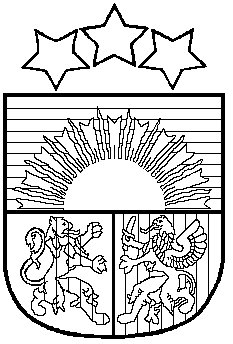 LATVIJAS REPUBLIKAPRIEKULES NOVADA PAŠVALDĪBAS DOMEReģistrācijas Nr. , Saules iela 1, Priekule, Priekules novads, LV-3434, tālrunis , fakss 63497937, e-pasts: dome@priekulesnovads.lvLĒMUMSPriekulē2015.gada 24.septembrī                                                                                                  Nr.1452.§Par pašvaldībai piekrītošās zemes vienības ”Vējkalnu Mežs”, Bunkas pag., Priekules nov., reģistrēšanu zemesgrāmatā uz pašvaldības vārdaIzskatot Bunka pagasta zemes lietu speciālistes Ilzes Lācītes iesniegumu par zemes vienības „Vējkalnu mežs” 28.26 ha lielā platībā, kadastra apzīmējums 6446 006 0109, Bunkas pag., Priekules nov., reģistrēšanu zemesgrāmatā uz pašvaldības vārda. , tiek  konstatēts ka:             1. Ar Bunkas pagasta padomes 17.09.2008. sēdes lēmumu, (prot. Nr..11), zemes vienībai „Vējkalnu mežs” 28.26 ha lielā platībā, kadastra apzīmējums 6446 006 0109, ir noteikts statuss- pašvaldībai piekritīgā zeme.           2.   20.02.2007. ir veikta zemesgabala „Vējkalnu mežs” , Bunkas pag., Priekules nov., kadastrālā uzmērīšana. Veicot kadastrālo uzmērīšanu tās platība ir  28,26 ha. Un 23.02.2015.  ir veikta meža inventarizācija. 3. Likums “ Par nekustamā īpašuma ierakstīšanu zemesgrāmatās” 8.pants nosaka, ka “ Valsts un pašvaldību zeme ierakstāma zemesgrāmatā uz valsts vai attiecīgās pašvaldības vārda, pamatojoties uz dokumentiem, kas norādīti likumā "Par valsts un pašvaldību zemes īpašuma tiesībām un to nostiprināšanu zemesgrāmatās"”. Šī likuma 4.2 pantā  ir noteikts, ka. Zemes reformas laikā pašvaldībai piekrīt un uz pašvaldības vārda zemesgrāmatā ierakstāma meža zeme, kura 1940.gada 21.jūlijā piederēja valstij, kuras piederība 1940.gada 21.jūlijā nav konstatēta vai kura 1940.gada 21.jūlijā piederēja fiziskajām un juridiskajām personām, kas par šo zemi saņēmušas kompensāciju vai nav pieprasījušas uz to atjaunot īpašuma tiesības, ja tiek ievēroti visi šādi nosacījumi:1) zemes nodošana—pieņemšana noformēta ar aktu, pamatojoties uz tiem tiesību aktiem, kuri bija spēkā attiecīgajā laikposmā;2) zeme atrodas pašvaldības bilancē (grāmatvedības pamatlīdzekļu uzskaitē);3) zeme atrodas pašvaldības valdījumā, attiecīgais zemes gabals izveidots kā pašvaldībai piekrītošs, un tā platību un konfigurāciju apliecina izraksts no zemes ierīcības projekta;4) par attiecīgo zemi nepastāv strīds, un to apliecina pašvaldības izsniegta izziņa.       Ņemot vērā iepriekš minēto un pamatojoties uz likuma „Par pašvaldībām” 21.panta pirmās daļas 27.punktu, likuma „Par valsts un pašvaldību zemes īpašuma tiesībām un to nostiprināšanu zemesgrāmatās” 42.pantu,un atbilstoši Bunkas pagasta teritorijas izmantošanas un apbūves noteikumiem, atklāti balsojot PAR - 12 deputāti (Vija Jablonska, Inita Rubeze, Inese Kuduma, Rigonda Džeriņa, Vaclovs Kadaģis, Andis Eveliņš, Mārtiņš Mikāls, Ainars Cīrulis, Arta Brauna, Tatjana Ešenvalde, Gražina Ķervija, Ilgonis Šteins); PRET -  nav; ATTURAS -  nav; Priekules novada pašvaldības dome NOLEMJ: Ierakstīt zemesgrāmatā uz Priekules novada pašvaldības vārda zemesgabalu “ Vējkalnu mežs”, Bunkas pag., Priekules nov., kadastra numurs 6446 006 0109, 28.26 ha platībā, kas atrodas pašvaldības bilancē un valdījumā, saskaņā ar pielikumu, izkopējamu no Bunkas pagasta kadastra  kartes .  Uzdot Bunkas pagasta pārvaldes vadītājam E.Dargužim un zemes lietu speciālistei I.Lācītei veikt visas nepieciešamās formalitātes zemesgabala “ Vējkalnu mežs” reģistrēšanai zemesgrāmatā.  Izdevumus, kas saistīti ar zemes vienību ierakstīšanu zemesgrāmatā, segt no   pašvaldības budžeta līdzekļiem. Kontroli par lēmuma izpildi uzdot izpilddirektoram A.Razmam. Lēmums izsūtāms: 1 eks. Bunkas pagasta pārvaldei; 1 eks. Zemes lietu speciālistei I.Lācītei.Pašvaldības domes priekšsēdētāja                        				     V.Jablonska                                                                                                                                                                   Pielikums Priekules novada pašvaldības domes  24.09.2015.lēmumam ‘’Par pašvaldībai piekrītošās zemes vienības”Vējkalnu Mežs”, Bunkas pag., Priekules nov.,reģistrēšanu uz pašvaldības vārda (protokols Nr.14.,51.§)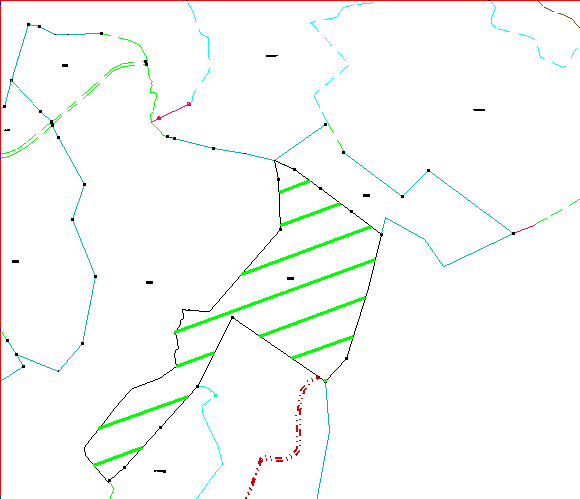 